DEN OTEVŘENÝCH DVEŘÍ 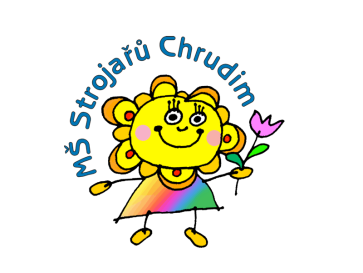 TŘÍDA MOTÝLCI - PRO DĚTI S PAS A JINÝMI NEUROVÝVOJOVÝMI PORUCHAMI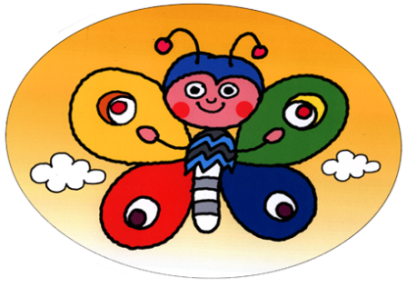 MŠ STROJAŘŮ CHRUDIM 12. 4. 2023Od 8:00 h. – 12:00 h.prohlídka rodinného prostředí třídy ukázka relaxační místnosti - snoezelenupředstavení metod práce s dětmi nahlédnutí do pracovní dokumentace a deníkůmožnost konzultace s pedagogickým personálemTěšíme se na Vás!Kontakt: 731 681 880, www.msstrojaru.cz, fb - Třída MŠ Strojařů v Chrudimi pro děti s PAS a jinými vývojovými poruchami	